Комплексная безопасность ГБОУ СПО «Железноводский художественно-строительный техникум»Безопасность - это состояние защищенности жизненно важных интересов личности, общества и государства от внутренних и внешних угроз.Безопасность достигается проведением единой государственной политики в области обеспечения безопасности, системой мер экономического, политического, организационного и иного характера.Комплексная безопасность техникума – это совокупность мер и мероприятий образовательной организации, осуществляемых во взаимодействии с органами местного самоуправления, правоохранительными структурами, другими вспомогательными службами и общественными организациями, обеспечения его безопасного функционирования, а также готовности сотрудников, обучающихся и студентов к рациональным действиям в чрезвычайных ситуациях.Безопасность техникума является приоритетной в деятельности руководства техникума и педагогического коллектива. Объектом этой деятельности являются: охрана труда и правила техники безопасности, гражданская оборона и предупреждение чрезвычайных ситуаций, меры по недопущению террористических актов и экстремизма, мероприятии по предупреждению детского дорожно-транспортного травматизма.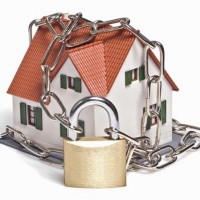 Безопасность техникума включает все виды безопасности, в том числе: пожарную безопасность, электрическую безопасность, взрывоопасность, опасность, связанную с техническим состоянием среды обитания.Реализация вышеперечисленных задач осуществлялась в следующих направлениях:защита здоровья и сохранение жизни обучающихся и работников техникума; соблюдение охраны труда и техники безопасности обучающимися и работниками техникума; обучение студентов и преподавателей методам обеспечения личной и общественной безопасности.В техникуме  проводится постоянная, целенаправленная работа по обеспечению безопасности, антитеррористической защищённости, улучшению работы и контроля по охране труда и технике безопасности, пожарной безопасности и электробезопасности, организации работ по созданию здоровых и безопасных условий труда, проведению учебно-воспитательного процесса.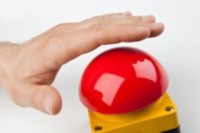 